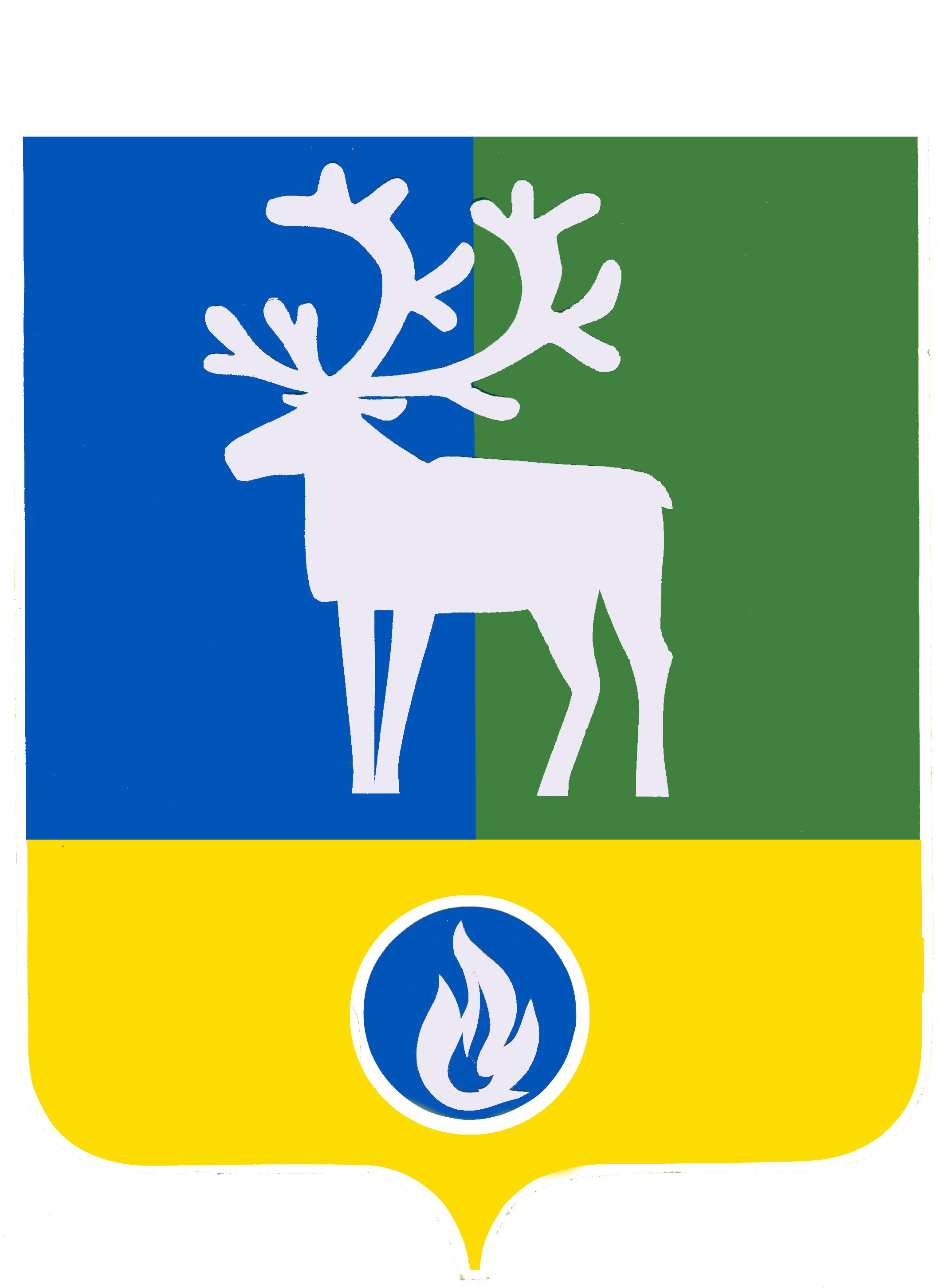 СЕЛЬСКОЕ ПОСЕЛЕНИЕ ВЕРХНЕКАЗЫМСКИЙБЕЛОЯРСКИЙ РАЙОНХАНТЫ-МАНСИЙСКИЙ АВТОНОМНЫЙ ОКРУГ – ЮГРААДМИНИСТРАЦИЯ СЕЛЬСКОГО ПОСЕЛЕНИЯВЕРХНЕКАЗЫМСКИЙ ПОСТАНОВЛЕНИЕот______ 2019 года                                                                                                             № ___О внесении изменений в приложение 2 к постановлению администрации                   сельского поселения Верхнеказымский от 17 октября 2012 года № 78П о с т а н о в л я ю:1. Внести в приложение 2 «Состав комиссии по соблюдению требований к служебному поведению и урегулированию конфликта интересов в администрации сельского поселения Верхнеказымский» к постановлению администрации сельского поселения Верхнеказымский от 17 октября 2012 года № 78 «О комиссии по  соблюдению требований к служебному поведению муниципальных служащих и урегулированию  конфликта интересов в администрации сельского поселения Верхнеказымский» следующие изменения:1) слова «Бусыгина Ольга Анатольевна» заменить словами «Проценко Регина Ришатовна»;2) слово «Аврамова» заменить словом «Иванова».2. Опубликовать настоящее постановление в бюллетене «Официальный вестник сельского поселения Верхнеказымский».3. Настоящее постановление вступает в силу после его официального опубликования.Положения подпункта 1 пункта 1 распространяются на правоотношения, возникшие с 03 июня 2019 года.Положения подпункта 2 пункта 1 распространяются на правоотношения, возникшие с 27 мая 2019 года.Исполняющий обязанности главысельского поселения Верхнеказымский 		                                                    В.В.Синцов